All’Albo on line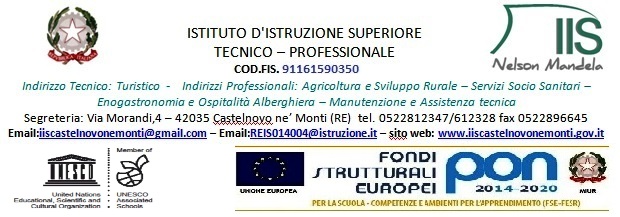                                                                                  Castelnovo ne’ Monti, 02/01/2020All’Albo on line									       Sito Web dell’Istituto     OGGETTO:determina a contrarre servizi on-line anno 2020 – Ditta Mediasoft snc                             CODICE CIG : Z0D2B6A915IL DIRIGENTE SCOLASTICOVISTA la legge 7 agosto 1990, n. 241 “Nuove norme in materia di procedimento amministrativo e di diritto di accesso ai documenti amministrativi e ss.mm.ii.;VISTO il D.P.R. 8 marzo 1999, n. 275, concernente il regolamento recante norme in materia di  autonomia delle Istituzioni Scolastiche, ai sensi della legge 15 marzo 1997, n. 59;VISTA la legge 15 marzo 1997, n. 59, concernente “Delega al governo per il conferimento di funzioni e compiti alle regioni ed enti locali, per la riforma della Pubblica Amministrazione e per la semplificazione amministrativa”;VISTO il Decreto legislativo 30 marzo 2001, n. 165 recante “Norme generali sull’ordinamento del         lavoro alle dipendenze dell’Amministrazioni Pubbliche” e ss.mm.ii.;VISTO il D.Lg n. 50/2016 codice degli appalti;VISTO il D.Lg n. 56/2017;VISTO il Regolamento di esecuzione del Codice dei Contratti Pubblici (D.P.R. 5 ottobre 2010, n.207);VISTO D.I. n.129 del 28/agosto/2018, relativo al “Regolamento concernente le Istruzioni generali sulla gestione amministrativo- contabile delle Istituzioni Scolastiche”;VISTA la Delibera del Consiglio Istituto;ACCERTATA la necessità di procedere al rinnovo del contratto di accesso ai servizi on-line – anno 2020 - stipulato con la ditta Mediasoft SNC ;CONSIDERATO che il fine pubblico da perseguire è quello di stipulare un contratto per l’utilizzo di programmi indispensabili per il funzionamento delle segreterie didattiche ed amministrative;CONSIDERATO che i software messi a disposizione dalla ditta MEDIASOFT SNC corrispondono appieno alle caratteristiche richieste dall’Istituto.VISTA la disponibilità di bilancio;RITENUTO di procedere in merito;DETERMINAArt. 1di avviare, per le motivazioni in premessa, il procedimento per la stipula – per l’anno 2020 – del contratto di rinnovo canone Servizi On-Line, già in uso presso questo Istituto con la ditta Mediasoft : Area Bilancio - Magazzino- Personale (TFR-SARE-Graduatorie Istituto) – Retribuzioni (DMA - Uniemens) , per un importo annuale di € 84,00 - IVA (22% esclusa) per un totale di € 102,48  IVA  inclusa;Art.2di assumere apposito impegno di spesa da imputare all’attività A02 “Funzionamento Amministrativo “ del Programma Annuale 2020.Art. 3di nominare responsabile del procedimento il  Dirigente Scolastico Dott.ssa Monica Giovanelli.Art. 4che si procederà alla liquidazione su presentazione di regolare fattura previo riscontro di corrispondenza, per qualità e quantità, della fornitura effettuata con quanto pattuito e di concordanza degli importi fatturati con quelli stabiliti con emissione di fattura elettronica attraverso il Sistema di Interscambio il cui codice univoco ufficio IPA è UFHO4Z  .Art. 5di disporre che il presente provvedimento venga pubblicato sul sito ell’istituto : www.iiscastelnovenemonti.edu.it  - Albo pretorio on-line – sezione Bandi/Determine ai fini della generale conoscenza.                                                                                     Il Dirigente Scolastico                                                                                Dott.ssa Monica Giovanelli                                                                                   (firmato digitalmente)